Печатное издание Калининского сельского поселения Вурнарского района***Выпуск с 10 марта 2007 года***17 октября 2018 год, *** № 27(360) БЮЛЛЕТЕНЬ КАЛИНИНСКОГО СЕЛЬСКОГО ПОСЕЛЕНИЯ ВУРНАРСКОГО РАЙОНА ЧУВАШСКОЙ РЕСПУБЛИКИ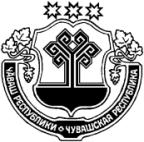 О внесении изменений в решение Собрания депутатов Калининского сельского поселения Вурнарского района Чувашской Республики от 13 сентября 2017 года № 31-4 «Об утверждении Положения о муниципальной службе в Калининском сельском поселении Вурнарского района Чувашской Республики»» Во исполнении протеста прокуратуры Вурнарского района от 03.09.2018г. №03-03-2018, в соответствии с Федеральным законом от 2 марта 2007 г. №25-ФЗ «О муниципальной службе в Российской Федерации»  Собрание депутатов Калининского сельского поселения Вурнарского района Чувашской Республики решило:Внести изменения в решение Собрания депутатов Калининского сельского поселения Вурнарского района Чувашской Республики от 13 сентября 2017 года № 31-4 «Об утверждении Положения о муниципальной службе в Калининском сельском поселении Вурнарского района Чувашской Республики»» (далее – решение):В приложении к решению в Положении о муниципальной службе в Калининском сельском поселении Вурнарского района Чувашской Республики (далее – Положение):Часть 1 статьи 9 дополнить пунктом 2.1 следующего содержания:«2.1) доклада подразделения кадровой службы соответствующего муниципального органа по профилактике коррупционных и иных правонарушений о совершении коррупционного правонарушения, в котором излагаются фактические обстоятельства его совершения, и письменного объяснения муниципального служащего только с его согласия и при условии признания им факта совершения коррупционного правонарушения (за исключением применения взыскания в виде увольнения в связи с утратой доверия);".2. Настоящее решение вступает в силу после его официального опубликования.Собрание депутатов Калининского  сельского поселенияВурнарского района Чувашской РеспубликиРЕШЕНИЕ № 46-517  октября .                                                              с. КалининоО внесении изменений в решение Собрания депутатов Калининского  сельского поселения Вурнарского района Чувашской Республики от 10 ноября 2014 года № 50-2 «Об утверждении Положения «О вопросах налогового регулирования в Калининском сельском поселении Вурнарского района Чувашской Республики, отнесенных законодательством Российской Федерации о налогах и сборах к ведению органов местного самоуправления»»В соответствии с Налоговым кодексом Российской Федерации, Федеральным законом от 6 октября 2003 года № 131-ФЗ «Об общих принципах организации местного самоуправления в Российской Федерации», Федеральным законом от 03 августа 2018 года № 334-ФЗ «О внесении изменений в статью 52 части первой и часть вторую Налогового кодекса Российской Федерации» Собрание депутатов Калининского  сельского поселения Вурнарского района Чувашской Республики решило:1. Внести изменения в решение Собрания депутатов Калининского  сельского поселения Вурнарского района Чувашской Республики от 10 ноября 2014 года № 50-2 «Об утверждении Положения «О вопросах налогового регулирования в Калининском сельском поселении Вурнарского района Чувашской Республики, отнесенных законодательством Российской Федерации о налогах и сборах к ведению органов местного самоуправления»» (далее  – решение):в приложении к решению в Положении о вопросах налогового регулирования в Калининском сельском поселении Вурнарского района Чувашской Республики, отнесенных законодательством Российской Федерации о налогах и сборах к ведению органов местного самоуправления:в пункте 1 статьи 25:а) абзац третий изложить в следующей редакции: «жилых домов, частей жилых домов, квартир, частей квартир, комнат;»;б) абзац шестой изложить в следующей редакции: «гаражей и машино-мест, в том числе расположенных в объектах налогообложения, указанных в пункте 2 настоящей статьи;».    2. Настоящее решение вступает в силу по истечении одного месяца после его официального опубликования и распространяется на правоотношения, связанные с исчислением налога на имущество физических лиц с 1 января 2017 года.3. Опубликовать настоящее решение в печатном издании Калининского  сельского поселения Вурнарского района Чувашской Республики «Бюллетень Калининского  сельского поселения».Собрание депутатов Калининского сельского поселения Вурнарского района Чувашской РеспубликиРешение  № 46-3«17» октября  2018 г.                                                                                               с.КалининоО назначении публичных слушаний проекта решения Собрания депутатов Калининского сельского поселения Вурнарского района Чувашской Республики «О бюджете Калининского сельского поселения Вурнарского района  Чувашской Республики на 2019 год и на плановый период 2020 и 2021 годов»            На основании Бюджетного Кодекса Российской Федерации, Федерального закона от 6 октября 2003 года № 131- ФЗ «Об общих принципах организации местного самоуправления в Российской Федерации», в соответствии с Уставом Калининского сельского поселения Вурнарского района Чувашской Республики, решением Собрания депутатов Калининского сельского поселения Вурнарского района Чувашской Республики «Об утверждении Положения о публичных слушаниях «_27_» декабря  2006 года  № 10-8 Собрание депутатов Калининского сельского поселения Вурнарского района Чувашской Республики решило:1. Назначить публичные слушания проекта решения Собрания депутатов Калининского сельского поселения Вурнарского района Чувашской Республики «О бюджете Калининского сельского поселения Вурнарского района Чувашской Республики  на 2019 год и на плановый период 2020 и 2021 годов» на «06» декабря 2018 года  в администрации Калининского сельского поселения  в 15-00 часов.            2. Определить состав организационного комитета по организации и проведению публичных слушаний (далее также – организационный комитет):Иванова Л.Н. – глава Калининского сельского поселения  -председатель;Константинова А.Н. – зам.главы администрации  - секретарь;Сергеева М.М. – депутат Собрания депутатов Калининского сельского поселения – член комиссии;Место размещения организационного комитета:  Вурнарский район, с.Калинино, ул.Ленина, д.12, здание администрации Калининского сельского поселения, тел. 8 (83537) 60-3-71.Глава Калининского сельского поселенияВурнарского района Чувашской Республики                                                                     Л.Н. ИвановаЧĂВАШ РЕСПУБЛИКИВАРНАР РАЙОНĚЧУВАШСКАЯ РЕСПУБЛИКАВУРНАРСКИЙ РАЙОННУРĂС  ПОСЕЛЕНИЙĚН ДЕПУТАТСЕН ПУХĂВĚ ЙЫШĂНУ«17»  октября  2018    № 46-4  Нурас салиСОБРАНИЕ ДЕПУТАТОВКАЛИНИНСКОГО СЕЛЬСКОГО  ПОСЕЛЕНИЯРЕШЕНИЕ «17» октября 2018  № 46-4 село КалининоГлава Калининского сельского поселенияВурнарского района Чувашской Республики                                                        Л.Н.ИвановаГлава Калининского  сельского поселения                Вурнарского района Чувашской Республики  Л.Н.ИвановаРедактор издания- Л.Н.Иванова. Муниципальное средство массовой информации Учредитель Калининское сельское поселение Вурнарского района Чувашской Республики. Наш адрес: 429212 Чувашия Вурнарский район село Калинино улица Ленина дом №12. Тираж 5 экз.